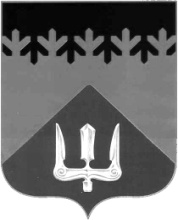 СОВЕТ ДЕПУТАТОВВОЛХОВСКОГО МУНИЦИПАЛЬНОГО РАЙОНАЛЕНИНГРАДСКОЙ ОБЛАСТИРЕШЕНИЕот  17  октября  2018  года                                                                                                      №  48О внесении изменений в Положение об Общественной палате Волховского муниципального районаЛенинградской областиВ соответствии с Федеральным законом от 06.10.2003 года № 131-ФЗ «Об общих принципах организации местного самоуправления в Российской Федерации», Уставом Волховского муниципального района, Положением об аппарате Совета депутатов Волховского муниципального района Ленинградской области, утвержденным решением Совета депутатов Волховского муниципального района от 19.01.2017 года № 6, Совет депутатов Волховского муниципального района решил:1. Внести следующие изменения в Положение об Общественной палате Волховского муниципального района, утвержденное решением Совета депутатов Волховского муниципального района 20.06.2018 года № 28:1.1. Пункт 3 статьи 6 изложить в следующей редакции:«3. Членом Общественной палаты Волховского  муниципального района может быть гражданин Российской Федерации, постоянно проживающий на территории данного муниципального образования, достигший возраста 18 лет.».1.2. Абзац 1 пункта 5 статьи 7 изложить в следующей редакции:«5. Окончательный список кандидатов в члены Общественной палаты размещается в официальных источниках средств массовой информации Волховского муниципального района и сети Интернет на официальном сайте администрации Волховского  муниципального района.».1.3. Статью 24 изложить в следующей редакции:«Статья 24. Обеспечение деятельности Общественной палаты1. Организационное обеспечение деятельности Общественной палаты осуществляется аппаратом Общественной палаты Волховского муниципального района.2. Деятельность Общественной палаты Волховского муниципального района освещается в официальных источниках средств массовой информации Волховского муниципального района и сети Интернет на официальном сайте администрации Волховского  муниципального района.».2. Настоящее решение вступает в силу на следующий день после его официального опубликования в сетевом издании – «ВолховСМИ».3. Контроль за исполнением настоящего решения возложить на постоянную депутатскую комиссию по вопросам местного самоуправления.ГлаваВолховского муниципального районаЛенинградской области					                                                   Иванов В.Д.